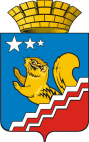 Свердловская областьГЛАВА ВОЛЧАНСКОГО ГОРОДСКОГО ОКРУГАпостановление13.05. .	      	                                                                                                           №  311г. ВолчанскО проведении публичных слушаний в Волчанском городском округе          Руководствуясь Федеральным законом от 06 октября 2003 года №  131 «Об общих принципах организации местного самоуправления в Российской Федерации», Уставом Волчанского городского округа, Положением «О порядке организации и проведения публичных слушаний в муниципальном образовании Волчанский городской округ», утвержденным Решением Волчанской городской Думы от 23.08.2012 года №  144 (в редакции Решения Волчанской городской Думы от 20.09.2012 года №  158), ПОСТАНОВЛЯЮ:1. Назначить 15 июня 2015 года публичные слушания по обсуждению проекта Решения Думы Волчанского городского округа «О внесении изменений в Устав Волчанского городского округа».2. Провести публичные слушания с участием депутатов Волчанской городской Думы, представителей администрации Волчанского городского округа, представителей организаций всех форм и форм собственности,  расположенных на территории Волчанского городского округа, граждан Волчанского городского округа.3. Установить:3.1. время проведения публичных слушаний в 16.30 часов;3.2. место проведения – зал заседаний администрации Волчанского городского округа, расположенный по адресу: город Волчанск, улица Уральского Комсомола, дом 1.4. Назначить:4.1. председательствующим на публичных слушаниях главу Волчанского городского округа Вервейна А.В.;4.2. ответственным за подготовку публичных слушаний и секретарем при проведении публичных слушаний ведущего специалиста организационного отдела администрации Волчанского городского округа Гаскарова А.С.   5. Настоящее постановление опубликовать в газете «Муниципальный вестник» и обнародовать на официальном сайте  Волчанского городского округа в сети «Интернет».  6.  Контроль за исполнением настоящего постановления возложить на главу Волчанского городского округа Вервейна А.В.Глава городского округа                                                                 А. В. Вервейн   проектСВЕРДЛОВСКАЯ ОБЛАСТЬВОЛЧАНСКАЯ ГОРОДСКАЯ ДУМА____________  заседание   РЕШЕНИЕ №  _________г. Волчанск							                            _________2015 г.О внесении изменений в Устав Волчанского городского округа         В целях приведения Устава Волчанского городского округа в соответствие с Федеральным законом от 06.10.2003 г. №  131-ФЗ «Об общих принципах организации местного самоуправления в Российской Федерации»,          ВОЛЧАНСКАЯ ГОРОДСКАЯ ДУМА РЕШИЛА:               1. Внести в Устав Волчанского городского округа, принятый решением Волчанской городской Думы от 09.06.2005 г. №  100 следующие изменения и дополнения:Пункт 1 статьи 31 дополнить подпунктом 36.11 следующего содержания:«36.11) «организация предоставления дополнительного образования детей в муниципальных образовательных организациях (за исключением дополнительного образования детей, финансовое обеспечение которого осуществляется органами государственной власти Свердловской области), создание условий для осуществления присмотра и ухода за детьми, содержания детей в муниципальных образовательных организациях».               2. Направить настоящее решение в Главное управление Министерства юстиции Российской Федерации по Свердловской области для государственной регистрации.               3. Опубликовать настоящее Решение в газете «Муниципальный Вестник» после его государственной регистрации.               4.  Настоящее решение вступает в силу с 01.07.2015 года.               5. Контроль за выполнением настоящего Решения возложить на комиссию по вопросам местного самоуправления (Гетте И.Н.).Глава Волчанского 							    Председатель Волчанскойгородского округа							     городской ДумыА.В. Вервейн							                А.Ю. ПермяковПубличные слушания 15 июня 2015 годаУважаемые жители г. Волчанска!15 июня 2015 года по инициативе Главы  Волчанского городского округа состоятся публичные слушания по проекту решения Волчанской городской Думы «О внесении изменений в Устав Волчанского городского округа».Время проведения: 15.06.2015 г. – 16.30 часов.Место проведения публичных слушаний: Администрация городского округа (зал заседаний), ул. Уральского Комсомола , 1.Прием предложений по обсуждаемому вопросу в письменной форме производится в здании администрации городского округа, в рабочие дни (организационный отдел администрации Волчанского городского округа, e-mail: kadrovik-volchansk@list.ru ,  контактный телефон 8 (34383) 5 – 21 – 44, Гаскарова Анна Сергеевна).